台州市政府采购公开招标采购文件台财采确临[2023]947号（电子招投标）采购项目：台州市区基础测绘地理信息数据联动更新项目采 购 人：台州市自然资源和规划信息中心（盖章）台州市建设咨询有限公司（盖章）2023年03月目   录第一章 投标邀请	3第二章 供应商须知	6第三章 招标需求	17第四章 评标	20第五章 拟签订的合同文本	28第六章 投标文件格式	33第一章  投标邀请台州市建设咨询有限公司受台州市自然资源和规划信息中心委托，就台州市区基础测绘地理信息数据联动更新项目项目进行公开招标，欢迎符合资格条件的国内供应商参加投标。一、项目基本情况项目编号：台财采确临[2023]947号项目名称：台州市区基础测绘地理信息数据联动更新项目二、供应商的资格要求（一）满足《中华人民共和国政府采购法》第二十二条规定。（二）本项目的特定资格要求：投标人须为同时具备自然资源主管部门颁发的工程测量、地理信息系统工程乙级及以上资质的大陆境内企事业单位。（三）本次接受联合体投标。（四）本项目非专门面向中小企业采购。（五）信用记录：未被列入“信用中国”失信被执行人或重大税收违法案件当事人名单；未处于“中国政府采购网”政府采购严重违法失信行为信息记录中的禁止参加政府采购活动期间。（六）法律、行政法规规定的其他条件：单位负责人为同一人或者存在直接控股、管理关系的不同供应商，不得同时参加同一项目投标；为本项目提供整体设计、规范编制或者项目管理、监理、检测等服务的供应商，不得再参与本项目投标。（联合体投标的，联合体各方均须满足该条款）。（七）公益一类事业单位，既不属于政府购买服务的购买主体，也不属于承接主体，不得参与承接政府购买服务。三、获取采购文件（一）时间：2023年03月27日至2023年04月19日（二）方式：浙江政府采购网（https://zfcg.czt.zj.gov.cn）免费下载四、提交投标文件（一）截止时间（开标时间）：2023年04月19日09点00分（北京时间）（二）投标网址：浙江政府采购云平台（http://www.zcygov.cn）五、发布公告（一）公告网址：浙江政府采购网（https://zfcg.czt.zj.gov.cn）、台州市公共资源交易网（https://tzztb.zjtz.gov.cn）（二）公告期限：本公告期限自发布之日起五个工作日六、注册报名供应商需登录浙江省政府采购网（https://zfcg.czt.zj.gov.cn/）进行注册后报名。七、联系方式（一）采购人（受理采购文件相关质疑及答复） 名 称：台州市自然资源和规划信息中心地 址：浙江省台州市椒江区台州市市府大道468号联系人：张先生联系电话：0576-88517803（二）采购组织机构名 称：台州市建设咨询有限公司地 址：浙江省台州市市府大道507号台州国际商务广场1幢(北门)11楼项目联系人：葛俊联系电话：0576-88517782受理联系人：徐瑜（受理相关质疑及答复）联系电话：0576-88517786（三）同级政府采购监管机构名 称：台州市财政局采监处地 址：浙江省台州市台州湾新区纬一路66号天元大厦联系人：陈女士、李女士联系电话：0576-88206705、0576-88206731（四）政采云平台联系电话：4008817190台州市建设咨询有限公司                                                     2023年03月第二章  供应商须知前附表其他：政采贷服务、合同履约保函服务、预付款保函服务根据监管部门通知，成交供应商可根据项目情况及自身需求向以下银行申请政采贷服务:合同履约保函联系方式预付款保函联系方式二、说 明总则本采购文件依据《中华人民共和国政府采购法》、《中华人民共和国政府采购法实施条例》（国务院令第658号）和《政府采购货物和服务招标投标管理办法》（财政部令第87号）及国家和浙江省有关法律、法规、规章编制。供应商应仔细阅读本项目招标公告及采购文件的所有内容（包括变更、补充、澄清以及修改等，且均为采购文件的组成部分），按照采购文件要求以及格式编制投标文件，并保证其真实性，否则由此引起的一切后果应由供应商承担。适用范围本采购文件适用于本次项目的招标、投标、评标、定标、验收、合同履约、付款等行为（法律、法规另有规定的，从其规定）。本采购文件仅适用于本次招标公告中所涉及的项目和内容。（三）当事人1.采购组织机构：是指采购人委托组织招标的集中采购机构或采购代理机构；2.采购人：是指依法进行政府采购的国家机关、事业单位和团体组织；3.供应商：是指响应招标、参加投标竞争的法人、其他组织或者自然人；4.成交供应商：是指经评标委员会评审确定的对采购文件作出实质性响应，经采购人按照规定在评标委员会推荐的中标候选人中确定的或受采购人委托直接确认的，与采购人签订合同资格的供应商；5.联合体：两个或两个以上法人或者其他组织可以组成一个联合体，以一个供应商的身份共同投标。（四）以联合体形式投标的，应符合以下规定1.联合体各方应签订联合体协议书，明确联合体牵头人和各方权利义务，并作为投标文件组成分部分；2.联合体各方均应当具备《中华人民共和国政府采购法》第二十二条规定的条件，并在投标文件中提供联合体各方的相关证明材料；3.联合体成员存在不良信用记录的，视同联合体存在不良信用记录；4.联合体各方中至少应当有一方符合采购人规定的资格要求。由同一资质条件的供应商组成的联合体，应当按照资质等级较低的供应商确定联合体资质等级；5.联合体各方不得再以自己名义单独在同一合同项中投标，也不得组成新的联合体参加同一项目投标；6.联合体各方应当共同与采购人签订采购合同，就合同约定的事项对采购人承担连带责任；7.投标时，应以联合体协议中确定的主体方名义投标，对联合体各方均具有约束力。（五）语言文字以及度量单位1.投标文件以及供应商与集中采购机构/采购代理机构名称就有关投标事宜的所有来往函电，均应以中文汉语书写，除签字、盖章、专用名称等特殊情形外。投标资料提供外文证书或者外国语视听资料的，应当附有中文译本，由翻译机构盖章或者翻译人员签名。2.所有计量均采用中国法定的计量单位。3.所有报价一律使用人民币，货币单位：元。（六）现场踏勘1.采购文件规定组织踏勘现场的，采购人按采购文件规定的时间、地点组织供应商踏勘项目现场。2.供应商自行承担踏勘现场发生的责任、风险和自身费用。3.采购人在踏勘现场中介绍的资料和数据等，不构成对采购文件的修改或不作为供应商编制投标文件的依据。（七）特别说明1.供应商投标所使用的资格、信誉、荣誉、业绩与企业认证必须为本法人所拥有且所提供的资料都是真实有效的。供应商投标所使用的采购项目实施人员必须为本法人员工。2.本采购文件中关于电子招投标的内容、流程，如与政采云系统中最新的内容、操作不一致的，以政采云系统中的要求为准。三、采购文件（一）采购文件由采购文件目录所列内容组成。（二）供应商在规定的时间内未对采购文件提出疑问、质疑或要求澄清的，将视其为无异议。（三）对采购文件中描述有歧义或前后不一致的地方，评标委员会有权进行评判，但对同一条款的评判应适用于每个供应商。（四）采购组织机构对采购文件进行必要的澄清更正的，澄清或者修改的内容可能影响投标文件编制的，于投标截止时间的15日前在浙江省政府采购网上以更正公告的形式通知各潜在的供应商；不足15日的，采购组织机构应当顺延提交投标文件的截止时间。四、投标文件（一）投标文件的编制供应商获取采购文件后，按照采购组织机构的要求提供：资格证明文件、商务与技术文件和报价文件。【特别提示：如在投标时有要求提供资料原件的，将原件扫描放入投标文件】若参与多标项投标的，则按每个标项分别独立编制投标文件。▲1.资格证明文件的组成（1）投标声明书（附件1）；（2）联合体投标授权书/授权委托书（非联合体法定代表人亲自办理投标事宜的，则无需提交；附件2）；（3）法人或者其他组织的营业执照等证明文件，自然人的身份证明；（4）具有依法缴纳税收和社会保障资金证明的承诺函（附件3）；（5）具有良好的商业信誉和健全的财务会计制度的承诺函（附件4）；（6）具有履行合同所必须的设备和专业技术能力的承诺函（附件5）；（7）自然资源主管部门颁发的工程测量、地理信息系统工程乙级及以上资质证书；（8）联合体协议书（附件14）（如为联合体的须提供）；（9）需要说明的其他资料。2.商务与技术文件的组成（1）供应商基本情况表（附件6）；（2）服务方案（供应商根据招标需求和评标办法自行拟定）；（3）项目负责人资格情况表（附件7）；（4）项目实施人员一览表（附件8）；（5）服务条款响应表（附件9）；（6）证书一览表（与本项目相关的认证证书或文件；附件10）；（7）同类业绩证明（如有，需提供合同扫描件；附件11）；（8）符合招标文件规定的其他证明文件及评分标准中涉及的其他材料（如有）。3、报价内容的组成（1）开标一览表（附件12）；（2）中小企业、残疾人福利性单位、监狱企业等声明函（附件13）（如为小微企业的须提供）；（3）针对报价供应商认为其他需要说明的（如有）。（二）投标报价1.供应商应按照招标需求内容、责任范围以及合同条款进行报价。并按“开标一览表”和“报价明细表”规定的格式报出总价和分项价格。投标总价中不得包含采购文件要求以外的内容，否则，在评标时不予核减。2.投标报价是履行合同的最终价格，本次报价为招标文件所确定的招标需求范围内和合同中要求完成的全部工作内容以及中标人服务承诺，包括但不限于测绘服务、软硬件设备、劳务、管理、材料、安装、安全文明、维护、措施费、风险费、保险、利润、规费、税金、工伤保险费、水电费、政策性文件规定、质保维护费、第三方质检费用及合同包含的所有风险、责任等所有费用。各供应商应根据招标人提供的招标需求和技术资料等内容，以及本工程实际情况和自身的综合实力，竞报投标报价。总报价以人民币元计。知识产权等由供应商在投标报价时综合考虑，以后不作任何调整。3.投标报价不得为选择性报价和附有条件的报价。4.投标文件只允许有一个报价，有选择的或有条件的报价将不予接受（三）投标文件的有效期1.投标文件有效期为投标截止日起90天。2.在特殊情况下，采购人可与供应商协商延长投标文件的有效期，这种要求和答复均以书面形式进行。3.成交供应商的投标文件自开标之日起至合同履行完毕均应保持有效。（四）投标文件的签署1.投标文件需由法定代表人或经其正式授权的代表签字或盖章。授权代表须出具书面授权证明，其《法定代表人授权书》应附在投标文件中。2.投标文件中所有的插字、涂改和增删，必须由法定代表人或经其正式授权的代表在旁边签字或盖章才有效。3.投标文件中要求加盖公章处，可使用有效安全的电子签章替代。（五）投标文件的递交要求按照前附表要求提交，如采购组织机构延长截止时间和开标时间，采购组织机构和供应商的权利和义务将受到新的截止时间和开标时间的约束。五、开标（一）开标程序1.开标时间到后，主持人准时组织开标；2.宣布纪律；3.宣布采购组织机构工作人员；4.供应商登录政采云平台，用“项目采购-开标评标”功能对投标文件进行在线解密，在线解密时间为开标时间起半个小时内；5.采购组织机构工作人员当众宣布供应商名称、投标价格和采购文件规定的需要宣布的其他内容（以开标一览表要求为准）；6.评标(详见第四章)；7.公布开标结果。（二）开标异议供应商代表对开标过程和开标记录有疑义，以及认为采购人、采购组织机构相关工作人员有需要回避的情形的，应当场提出询问或者回避申请，开标会议结束后不再接受相关询问、质疑或者回避申请。（三）供应商不足三家，不得开标。五、评标（详见第四章）六、定标（一）确定成交供应商评标委员会根据采购单位的《授权意见确认书》，推荐中标候选人或确定成交供应商。其中推荐中标候选人的，采购组织机构在评标结束后2个工作日内将评标报告送采购人，采购人自收到评标报告之日起5个工作日内在评标报告推荐的中标候选人中确定成交供应商。（二）发布中标结果公告采购组织机构自成交供应商确定之日起2个工作日内，在浙江省政府采购网和台州市公共资源交易网上公告中标结果，中标结果公告期为1个工作日。发放中标通知书采购组织机构在发布中标结果公告的同时，通过政采云平台或线下向成交供应商发出中标通知书。七、合同签订及公告（一）签订合同1.采购人应当自中标通知书发出之日起30日内，按照采购文件和成交供应商投标文件内容要求，与成交供应商签订合同。所签订的合同不得对采购文件确定的事项和成交供应商投标文件作实质性修改。2.采购人不得向成交供应商提出任何不合理的要求作为签订合同的条件。3.成交供应商无故拖延、拒签合同的，将取消中标资格。4.成交供应商拒绝与采购人签订合同的，采购人可以按照评标报告推荐的中标候选人名单排序，确定下一候选人为成交供应商，也可以重新开展政府采购活动。同时，拒绝与采购人签订合同的成交供应商，由同级财政部门依法作出处理。5.询问或者质疑事项可能影响中标结果的，采购人应当暂停签订合同，已经签订合同的，应当中止履行合同。（二）合同公告及备案1.采购人应当自合同签订之日起2个工作日内，在省级以上财政部门指定的政府采购信息发布媒体及相关网站上公告。2.采购人应当自合同签订之日起7个工作日内，将合同通过政采云平台提交至同级人民政府财政部门备案存档。八、询问、质疑与投诉（一）询问供应商对政府采购活动事项（采购文件、采购过程和中标结果）有疑问的，可以向采购人或采购组织机构提出询问，采购人或采购组织机构将及时作出答复，但答复的内容不涉及商业秘密。询问可以口头方式提出，也可以书面方式提出。联系方式见第一章“投标邀请”中“采购人、采购组织机构的名称、地址和联系方式”。（二）质疑1.报名本项目的供应商认为采购文件、采购过程和中标结果使自己的权益受到损害的，通过政采云平台的质疑系统一次性向采购人或采购组织机构提出质疑：（1）供应商认为采购文件的内容损害其权益的，应当自获取之日起（获取截止日之后收到采购文件的，以获取截止日为准）7个工作日内提出质疑；（2）供应商对采购过程提出质疑的，应当在各采购程序环节结束之日起7个工作日内提出质疑；（3）供应商对中标结果提出质疑的，应当在中标结果公告期限届满之日起7个工作日内提出质疑。2.采购人或采购组织机构在收到供应商的书面质疑后7个工作日内作出答复，并以书面形式或政采云平台回复质疑供应商和其他有关供应商，但答复内容不涉及商业秘密。3.供应商质疑应当有明确的请求和必要的证明材料，包括但不限于权益受损害的情况说明及受损害的原因、证据内容等，并对质疑内容的真实性承担责任（依据《中华人民共和国政府采购法实施条例》第五十七条，捏造事实、提供虚假材料或者以非法手段取得证明材料不能作为质疑、投诉的证明材料）。（三）投诉供应商对采购人或采购组织机构的质疑答复不满意或在规定时间内未得到答复的，可以在答复期满后15个工作日内，向同级政府采购监督管理机构投诉。第三章   招标需求采购项目一览表本次招标共 1 个标项，具体内容如下表：一、项目内容1、采购内容完成市区城镇、农业空间约800平方公里的基础测绘地理信息数据年度联动更新、季度更新和1：2000库体优化。①1：2000库体优化：根据《台州市1∶500、1∶1000、1∶2000基础地理信息要素数据库技术规定（2020版）》的要求，对1：2000本底库在历年修测生产过程中出现的图面及属性问题，进行数据质量检查及修改完善；②年度联动更新：完成市本级约800平方公里基础测绘地理信息数据修测，包括1:500测图、数据入库、接边融合，1:2000库体数据、图幅数据生产、接边融合，地名地址及POI采集建库等；③季度更新：完成市本级约800平方公里的2023年第三季度、第四季度、2024年第一季度、第二季度的1:2000重大要素动态更新，包括1:2000库体数据生产、元数据生产、接边融合。台州市区基础测绘地理信息数据联动更新范围示意图如下： 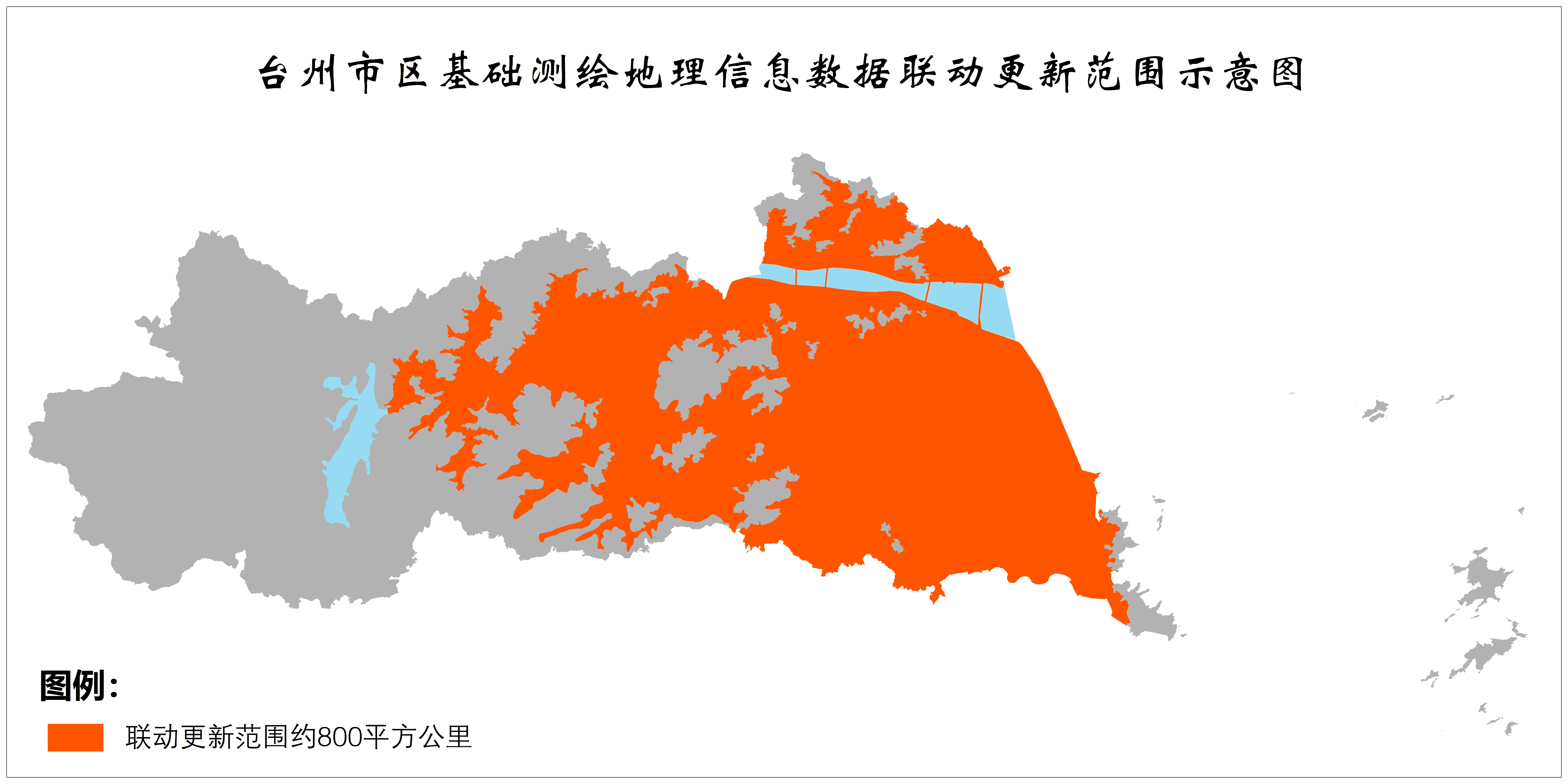 2、预估工作量二、主要技术规格及要求：1、时间要求：①1:2000库体优化和年度联动更新： 2023年11月15日前完成年度联动更新（全要素更新）和1:2000库体优化工作，并通过省级测绘质量监督检验机构质检合格。②季度更新：完成2023年第三季度、第四季度、2024年第一季度、第二季度的1:2000重大要素增量更新，并于每个季度终了后的5个工作日内提交成果。技术指标要求：（1）《国家基本比例尺地图图式 第一部分：1:500 1:1000 1:2000地形图图式》（GB/T 20257.1—2017）以下简称《图式》；（2）《测绘成果质量检查与验收》（GB/T 24356-2009）；（3）《数字测绘成果质量检查与验收》（GB/T 18316-2008）；（4）《地名分类与类别代码编制规则》（GB/T18521-2001）；（5）《基础地理信息要素分类与图形表达代码》（DB33/T 817-2010）；（6）《1∶500、1∶1 000、1∶2000 数字地形图测绘规范》（DB33/T 552-2014）；（7）《基础地理信息数字产品元数据》（CH/T 1007-2001 ）；（9）《测绘技术设计规定》（CH/T 1004-2005）；（10）《测绘技术总结编写规定》（CH/T 1001-2005）；（11）《地理信息公共服务平台 地理实体与地名地址数据规范》（CH/Z 9010-2011）；（12）《卫星定位城市测量技术规范》（CJJ/T 73-2010）；（13）《城市测量规范》（CJJ/T 8-2011）；（14）《工程测量通用规范》（GB 55018-2021）；（15）《全球定位系统实时动态测量（RTK）技术规范》（CH/T 2009-2010）；（16）《基础地理信息数字成果1∶500、1∶1000、1∶2000 数字线划图》（CH/T 9008.1―2010）；（17）《浙江省天地图省、市级数据融合技术方案》（2020年版）；（18） 《台州市1∶500、1∶1000、1∶2000基础地理信息要素数据库技术规定（2020版）》（以下简称《台州版技术规定》）；（19）《浙江省自然资源厅关于持续做好1∶2000比例尺基础地理信息资源更新工作的通知》（20）《浙江省1:2000比例尺基础地理信息资源更新技术规定（2020版）》（以下简称《省标版技术规定》）；（21）《浙江省1︰2000比例尺基础地理信息资源更新数据字典》3、坐标高程体系及技术指标要求：a）平面坐标系统：台州2000坐标系（国家2000椭球，中央子午线121度21分）；国家2000坐标系（国家2000椭球，中央子午线120度）。b）高程系统：高程系统采用1985国家高程基准（二期）。4、精度要求a）根据规范，地物点划分为三大类：一类地物点，即主要地物点，指城镇道路、街道、巷道两侧明显建筑物（构筑物）拐点；二类地物点，主要指设站施测困难的明显建筑物拐点及农村居民地明显建筑物拐点；三类地物点，又称次要地物点，除上述两类地物点的其它地物点。b）地物点平面精度一类地物点：点位中误差±5cm，间距中误差±5cm；二类地物点：点位中误差±7.5cm，间距中误差±7.5cm；三类地物点：点位中误差±25cm，间距中误差±20cm。c）地形图高程精度高程注记点相对于邻近控制点的高程中误差不大于±0.15 m。d）图根点精度图根点相对于邻近控制点的平面点位中误差不大于±5cm，高程中误差不大于±5cm。e）测站点精度测站点相对于邻近控制点的平面点位中误差不大于±5cm，高程中误差不大于±5cm。5、其他要求a) 1：500修测须严格按照《台州市1∶500、1∶1000、1∶2000基础地理信息要素数据库技术规定》规定的内容、分类代码、几何表达、拓扑、属性等要求执行，更新区域要素未发生变化的，也需要对原有数据根据《技术规定》的内容、分类代码、几何表达、拓扑、属性等要求进行整合处理；b）1:2000元数据结构须按照《台州市1∶500、1∶1000、1∶2000基础地理信息要素数据库技术规定》和《浙江省1:2000比例尺基础地理信息资源更新技术规定》（2020版）的要求执行c）在已有图库一体化数据导出的基础上开展数据生产更新工作时，原有数据不论图形是否发生变化，其图形的图元标识码属性（ELEMID）值不允许被修改；数据图形需要删除的直接删除，提交入库时无需保留原版本。d）须做好接边工作，测区与外围数据的接边工作，库体数据须与总库接边融合。省标版库体数据须与省厅下发的库体接边融合。6、具体要求：a）凡是《台州市1∶500、1∶1000、1∶2000基础地理信息要素数据库技术规定》中规定有标识点分类和代码的，须采集标识点，标识点等同于名称对象点，不得重复采集，标识点一般配置在地理实体的表达图形的主体部分的概略中心位置；线状地理实体有结构线要求的须采集结构线，结构线按照线状要素的实际特性变化分段采集，结构线等同名称对象线，不重复采集名称对象线；由于地物大小和制图比例尺限制，涉及到依比例尺、不依比例尺等（例如塔）数据采集和表达时，一般有定位点的不再重复采集标识点；采用单线表达的地物（例如河流、道路等）不再重复采集结构线。b）线状和面状要素的注记点、注记线可以多个，根据地物形状、大小和制图比例尺等因素进行配置。c）人行道依比例尺的以面、边线表示，图上宽度小于图式要求不表示，人行道边线与房屋或栅栏间距小于图式要求，边线可不表示。d）路面上隔离用的隔离带（绿化带）构面，与路面重叠，道路面不要挖洞扣除。e）所有地名必须依附在地理实体上，不存在单独的地名要素。f）地址采集，分院落地址、建筑地址。建成区建筑地址应采集到建筑物入户单元或其同级；农村住宅：单门单院采集到户，多户同一楼房采集到入户单元或其同级。地址应该按照《技术规定》规定的地址规范进行采集。7、重大要素更新要求根据《浙江省自然资源厅关于持续做好1:2000比例尺基础地理信息资源更新工作的通知》附件浙江省1:2000比例尺数字线划图更新重大要素表进行更新。8、质量要求：	根据《测绘成果质量检查与验收》规定，项目实施“两级检查、一级验收”制度，对成果质量进行控制。提交的最终数据成果必须经省级测绘质量监督检验机构质检合格（质检费用由中标人承担）。9、成果要求：三、商务需求表第四章    评  标一、评标原则（一）评标活动遵循公平、公正、科学和择优的原则，以采购文件和投标文件为评标的基本依据，并按照采购文件规定的评标方法和评标标准进行评标。（二）任何单位和个人不得干扰、影响评标的正常进行；评标委员会及有关工作人员应不带任何倾向性和启发性，不得向外界透露任何与评标有关的内容，不得私下与供应商接触。二、评标方法综合评分法，是指投标文件满足采购文件全部实质性要求，且按照评审因素的量化指标评审得分最高的供应商为中标候选人的评标方法。三、评标委员会（一）本项目评标委员会由采购人代表和评审专家组成。（二）评标委员会成员与参与投标的供应商有下列情形之一的，应当回避：1.参加采购活动前3年内与供应商存在劳动关系；2.参加采购活动前3年内担任供应商的董事、监事；3.参加采购活动前3年内是供应商的控股股东或者实际控制人；4.与供应商的法定代表人或者负责人有夫妻、直系血亲、三代以内旁系血亲或者近姻亲关系；5.与供应商有其他可能影响政府采购活动公平、公正进行的关系；6.法律法规规定的其他情形。（三）评标委员会负责具体评标事务，并独立履行下列职责：1.审查、评价投标文件是否符合采购文件的商务、技术等实质性要求；2.要求供应商对投标文件有关事项作出澄清或者说明；3.对投标文件进行比较和评价；4.确定中标候选人名单，以及根据采购人委托直接确定成交供应商；5.向采购人、采购组织机构或者有关部门报告评标中发现的违法行为；6.法律法规规定的其他职责。四、无效标情形（一）在资格证明文件或商务与技术文件中出现投标报价的，或者报价文件中报价的服务跟商务与技术文件中的投标服务出现重大偏差的；（二）不具备采购文件中规定的资格要求的；	（三）投标文件含有采购人不能接受的附加条件的；（四）评标委员会认为供应商的报价明显低于其他通过符合性审查供应商的报价，有可能影响服务质量或者不能诚信履约的，供应商在限定的时间内不能证明其报价合理性的，评标委员会应当将其作为无效投标处理；（五）报价超过采购文件中规定的预算金额/最高限价或未填写投标报价的； （六）投标文件存在虚假材料的； （七）有中华人民共和国财政部令第87号《政府采购货物和服务招标投标管理办法》第三十七条情形之一的，视为供应商串通投标，其投标无效，并移送采购监管部门：1.不同供应商的投标文件由同一单位或者个人编制；2.不同供应商委托同一单位或者个人办理投标事宜；3.不同供应商的投标文件载明的项目管理成员或者联系人员为同一人；4.不同供应商的投标文件异常一致或者投标报价呈规律性差异；5.不同供应商的投标文件相互混装。（八）实质性要求（采购文件中打“▲”内容）不响应的；（九）商务条款不响应的；（十）投标文件有效期不足的；（十一）逾期或未按要求提交投标文件的；（十二）其他不符合法律法规相关规定的。五、废标情形（一）出现影响采购公正的违法、违规行为的；（二）评标委员会发现采购文件存在歧义、重大缺陷导致评标工作无法进行，或者采购文件内容违反国家有关强制性规定的；（三）因重大变故，采购任务取消的；（四）法律、法规和采购文件规定的其他导致评标结果无效的。六、评标过程的监控本项目评标过程实行全程录音、录像监控，政府采购监管部门视情进行现场监督，供应商在评标过程中所进行的试图影响评标结果的不公正活动，可能导致其投标被拒绝。七、政府采购政策落实（一）政府采购政策：1.关于小型、微型企业（简称小微企业）投标：小微企业投标是指符合《中小企业划型标准规定》的供应商，通过投标提供本企业制造的货物、承担的项目或者服务，或者提供其他小微企业制造的货物。本项所指货物不包括使用大、中型企业注册商标的货物。小微企业投标应提供、《中小企业声明函》（见附件13），供应商未提供以上资料或者经评标委员会核查不符的，将不能享受相应的小微企业采购政策。2.监狱企业参加政府采购活动时，应当提供由省级以上监狱管理局、戒毒管理局（含新疆生产建设兵团）出具的属于监狱企业的证明文件，视同小型、微型企业，享受小微企业政府采购采购政策。3.残疾人福利性单位在参加政府采购活动时，应提供《残疾人福利性单位声明函》（见附件13），视同小型、微型企业，享受小微企业政府采购政策。（二）政府采购政策优惠措施：经主管预算单位统筹后未预留份额专门面向中小企业采购的采购项目，以及预留份额项目中的非预留部分：对小微企业报价给予10%的扣除，用扣除后的价格计算评标基准价和投标报价。联合体各方均为小微企业的，联合体视同为小微企业，对报价给予10%的扣除；联合协议或者分包意向协议约定小微企业的合同份额占到合同总金额30%以上的，对报价给予4%的价格扣除，用扣除后的价格计算评标基准价和响应报价。同一供应商（包括联合体），小微企业、监狱企业、残疾人福利性单位价格扣除优惠只享受一次，不得重复享受。八、评标程序（一）资格审查投标文件解密后，采购人或采购组织机构依法对供应商的资格进行审查，对审查发现无效的进行必要的询问，在政采云平台公布无效投标的供应商名单、投标无效的原因。（二）符合性审查评标委员会应当对符合资格的供应商的投标文件进行符合性审查，以确定其是否满足采购文件的实质性要求，对审查发现无效的进行必要的询问，在政采云平台公布无效投标的供应商名单、投标无效的原因。（三）商务技术及价格评审项目评标方法为综合评分法，总计100分，评标按以下标准及要求进行。评标委员会成员按商务与技术文件的评分标准，在分值范围内各自打分。商务与技术文件分按照评标委员会成员的评分结果取平均值，为供应商的商务与技术文件得分。（评委评分结果每项保留1位小数，第2位四舍五入；平均值小数点后保留2位，第3位四舍五入）：评分标准2.评审要求（1）评标委员会应当按照采购文件中规定的评标方法和标准，对符合性审查合格的投标文件的商务部分和技术部分进行综合比较与评价，其中客观评分项的分值应当一致。（2）评标委员会认为供应商的报价明显低于其他通过符合性审查供应商的报价，有可能影响产品质量或者不能诚信履约的，应当要求其在评标现场合理的时间内提供书面说明，必要时提交相关证明材料；供应商不能证明其报价合理性的，评标委员会应当将其作为无效投标处理。（3）对于投标文件报价出现前后不一致的，除采购文件另有规定外，按照下列规定修正：①“政采云平台”上开启的投标报价与电子投标文件中开标一览表（报价表）内容不一致的，以电子投标文件中开标一览表（报价表）为准；②投标文件中开标一览表（报价表）内容与投标文件中相应内容不一致的，以开标一览表（报价表）为准；③大写金额和小写金额不一致的，以大写金额为准；④单价金额小数点或者百分比有明显错位的，以开标一览表的总价为准，并修改单价；⑤总价金额与按单价汇总金额不一致的，以单价金额计算结果为准。同时出现两种以上不一致的，按照前款规定的顺序修正。修正应当采用询标的形式，并加盖公章。（3）对于投标文件中含义不明确、同类问题表述不一致或者有明显文字和计算错误的内容，评标委员会应当要求供应商作出必要的澄清、说明或者补正。（4）供应商的澄清、说明或者补正采用书面形式，并加盖公章或者由法定代表人或授权代表签字，且不得超出投标文件的范围或者改变投标文件的实质性内容。（四）结果汇总及排序评标总得分的确定：供应商的总得分＝商务与技术文件得分+报价文件得分。中标候选人的确定：中标候选人的排名次序按供应商总得分从高到低顺序排列，即总得分最高者为第一中标候选人。若出现总得分相同时，按商务与技术文件得分由高到低顺序排列；若以上均相同的，则抽签确定。（五）评标报告撰写评标委员会根据全体评标成员签字的原始评标记录和评标结果编写评标报告。第五章  拟签订的合同文本浙江省政府采购合同主要条款指引（此稿为合同样本，最终定稿待双方协商后定）委托方：         （以下简称甲方）承接方：         （以下简称乙方）根据《中华人民共和国民法典》、《中华人民共和国测绘法》及其他有关法律法规，及经双方协商一致签订本协议。第一条 测绘范围：台州市区，见下图：工作内容：完成台州市区城镇、农业空间约800平方公里的基础测绘地理信息数据年度联动更新、季度更新和1：2000库体优化。①1：2000库体优化：根据《台州市1∶500、1∶1000、1∶2000基础地理信息要素数据库技术规定（2020版）》的要求，对1：2000本底库在历年修测生产过程中出现的图面及属性问题，进行数据质量检查及修改完善；②年度更新：完成市本级约800平方公里基础测绘地理信息数据修测，包括1:500测图、数据入库、接边融合，1:2000库体数据、图幅数据生产、接边融合，地名地址及POI采集建库等；③季度更新：完成市本级约800平方公里的2023年第三季度、第四季度、2024年第一季度、第二季度的1:2000重大要素动态更新，包括1:2000库体数据生产、元数据生产、接边融合。执行技术标准：1、技术指标要求：（1）《国家基本比例尺地图图式 第一部分：1:500 1:1000 1:2000地形图图式》（GB/T 20257.1—2017）以下简称《图式》；（2）《测绘成果质量检查与验收》（GB/T 24356-2009）；（3）《数字测绘成果质量检查与验收》（GB/T 18316-2008）；（4）《地名分类与类别代码编制规则》（GB/T18521-2001）；（5）《基础地理信息要素分类与图形表达代码》（DB33/T 817-2010）；（6）《1∶500、1∶1 000、1∶2000 数字地形图测绘规范》（DB33/T 552-2014）；（7）《基础地理信息数字产品元数据》（CH/T 1007-2001 ）；（9）《测绘技术设计规定》（CH/T 1004-2005）；（10）《测绘技术总结编写规定》（CH/T 1001-2005）；（11）《地理信息公共服务平台 地理实体与地名地址数据规范》（CH/Z 9010-2011）；（12）《卫星定位城市测量技术规范》（CJJ/T 73-2010）；（13）《城市测量规范》（CJJ/T 8-2011）；（14）《工程测量通用规范》（GB 55018-2021）；（15）《全球定位系统实时动态测量（RTK）技术规范》（CH/T 2009-2010）；（16）《基础地理信息数字成果1∶500、1∶1000、1∶2000 数字线划图》（CH/T 9008.1―2010）；（17）《浙江省天地图省、市级数据融合技术方案》（2020年版）；（18） 《台州市1∶500、1∶1000、1∶2000基础地理信息要素数据库技术规定（2020版）》（以下简称《台州版技术规定》）；（19）《浙江省自然资源厅关于持续做好1∶2000比例尺基础地理信息资源更新工作的通知》（20）《浙江省1:2000比例尺基础地理信息资源更新技术规定（2020版）》（以下简称《省标版技术规定》）；（21）《浙江省1︰2000比例尺基础地理信息资源更新数据字典》2、坐标高程体系及技术指标要求：	 a）平面坐标系统：台州2000坐标系（国家2000椭球，中央子午线121度21分）；国家2000坐标系（国家2000椭球，中央子午线120度）。b）高程系统：高程系统采用1985国家高程基准（二期）2、坐标高程体系及技术指标要求： a）平面坐标系统：台州2000坐标系（国家2000椭球，中央子午线121度21分）；国家2000坐标系（国家2000椭球，中央子午线120度）。b）高程系统：高程系统采用1985国家高程基准（二期）3.精度要求a）根据规范，地物点划分为三大类：一类地物点，即主要地物点，指城镇道路、街道、巷道两侧明显建筑物（构筑物）拐点；二类地物点，主要指设站施测困难的明显建筑物拐点及农村居民地明显建筑物拐点；三类地物点，又称次要地物点，除上述两类地物点的其它地物点。b）地物点平面精度一类地物点：点位中误差±5cm，间距中误差±5cm；二类地物点：点位中误差±7.5cm，间距中误差±7.5cm；三类地物点：点位中误差±25cm，间距中误差±20cm。c）地形图高程精度高程注记点相对于邻近控制点的高程中误差不大于±0.15 m。d）图根点精度图根点相对于邻近控制点的平面点位中误差不大于±5cm，高程中误差不大于±5cm。e）测站点精度测站点相对于邻近控制点的平面点位中误差不大于±5cm，高程中误差不大于±5cm。4.其他要求a) 1：500修测、1：2000修测数据更新需严格按照《台州市1∶500、1∶1000、1∶2000基础地理信息要素数据库技术规定》（2020试行）（以下简称《技术规定》）规定的内容、分类代码、几何表达、拓扑、属性等要求执行，更新区域要素未发生变化的，也需要对原有数据根据《技术规定》的内容、分类代码、几何表达、拓扑、属性等要求进行整合处理；b）1:2000元数据结构须按照《台州市1∶500、1∶1000、1∶2000基础地理信息要素数据库技术规定》和《浙江省1:2000比例尺基础地理信息资源更新技术规定》（2020版）的要求执行；c）在已有图库一体化数据导出的基础上开展数据生产更新工作时，原有数据不论图形是否发生变化，其图形的图元标识码属性（ELEMID）值不允许被修改；数据图形需要删除的直接删除，提交入库时无需保留原版本。d）须做好接边工作，测区与外围数据的接边工作，库体数据须与总库接边融合。省标版库体数据须与省厅下发的库体接边融合。5.具体要求：a）凡是《台州市1∶500、1∶1000、1∶2000基础地理信息要素数据库技术规定》中规定有标识点分类和代码的，须采集标识点，标识点等同于名称对象点，不得重复采集，标识点一般配置在地理实体的表达图形的主体部分的概略中心位置；线状地理实体有结构线要求的须采集结构线，结构线按照线状要素的实际特性变化分段采集，结构线等同名称对象线，不重复采集名称对象线；由于地物大小和制图比例尺限制，涉及到依比例尺、不依比例尺等（例如塔）数据采集和表达时，一般有定位点的不再重复采集标识点；采用单线表达的地物（例如河流、道路等）不再重复采集结构线。b）线状和面状要素的注记点、注记线可以多个，根据地物形状、大小和制图比例尺等因素进行配置。c）人行道依比例尺的以面、边线表示，图上宽度小于图式要求不表示，人行道边线与房屋或栅栏间距小于图式要求，边线可不表示。d）路面上隔离用的隔离带（绿化带）构面，与路面重叠，道路面不要挖洞扣除。e）所有地名必须依附在地理实体上，不存在单独的地名要素。f）地址采集，分院落地址、建筑地址。建成区建筑地址应采集到建筑物入户单元或其同级；农村住宅：单门单院采集到户，多户同一楼房采集到入户单元或其同级。地址应该按照《台州市1∶500、1∶1000、1∶2000基础地理信息要素数据库技术规定》规定的地址规范进行采集。6、重大要素更新要求根据《浙江省自然资源厅关于持续做好1:2000比例尺基础地理信息资源更新工作的通知》附件浙江省1:2000比例尺数字线划图更新重大要素表进行更新。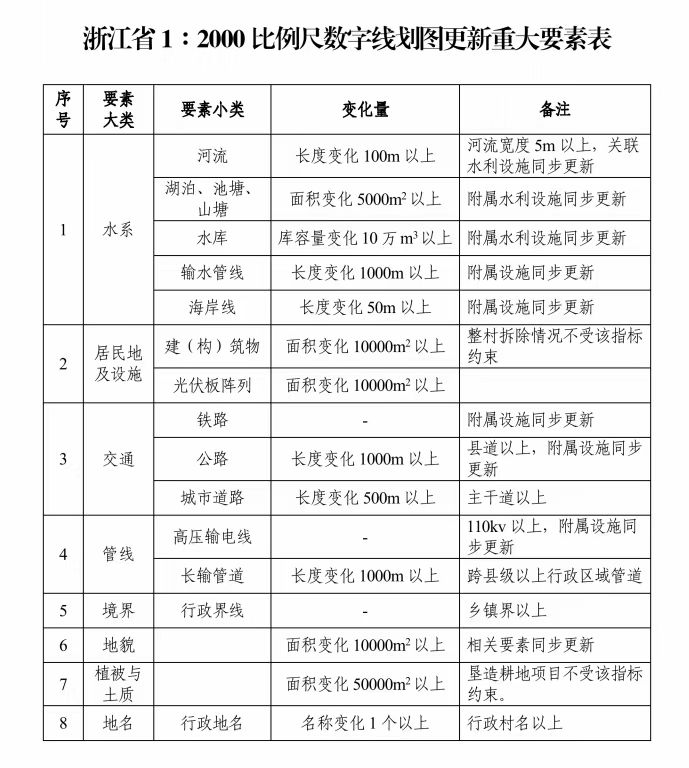 7、质量要求：	根据《测绘成果质量检查与验收》规定，项目实施“两级检查、一级验收”制度，对成果质量进行控制。提交的最终数据成果必须经过省级测绘质量监督检验机构质检合格（质检费用由乙方承担）。本项目按照投标文件，成果经省级测绘质量监督检验机构质检，                         。第四条 测绘工程费：１、取费依据：/2、取费项目及工程总价款：物价涨跌不予调整，政策性调价不予调整，最终工程款按投标人投标时承诺的单价×实际结算面积。最终结算价不得高于中标价。第五条 甲方的义务1、免费向乙方提供测区范围内电子地形底图一套；2、自接到乙方编制的技术设计书（或技术要求）之日起   日内完成审定工作，并提出书面审定意见。3、甲方保证工程款按时到位，以保证工程的顺利进行。第六条 乙方的义务1、自收到甲方的有关材料之日起   日内，根据甲方的有关资料和本合同的技术要求完成该项技术书的编制，并交甲方审定。2、自收到甲方对《技术设计书》同意实施的审定意见之日起    日内组织测绘队伍进场作业。3、乙方应当根据《技术设计书》要求确保测绘项目如期完成。4、乙方必须按国家有关规定，切实落实各项安全技术措施，确保安全、文明施工。在施工过程中乙方及因乙方原因造成第三方的人身伤亡、财产损失及其它一切事故，由乙方承担全部责任和费用。5、乙方须提供相应后续服务，如在后续入库过程中发现批量错误，造成入库困难的，须对成果进行修改。6、自服务成果向甲方移交之日起，免费提供12个月的质保服务。7、乙方对服务成果提供终身免费技术支持与咨询。第七条 测绘项目完成工期2023年11月15日前完成年度更新（全要素更新）和1：2000库体优化工作，并通过省级测绘质量监督检验机构质检合格。完成2023年第三季度、第四季度、2024年第一季度、第二季度的1:2000重大要素增量更新，并于每个季度终了后的5个工作日内提交成果。第八条 乙方应当于工程完工之日起   日内书面通知甲方验收， 对乙方所提供的测绘成果的质量有争议的，由测区所在地的省级测绘产品质量监督检验机构裁决。其费用由败诉方承担。第九条 对乙方测绘成果的所有权、使用权和著作权归属的约定：乙方测绘成果的所有权、使用权、拷贝权归甲方所有。第十条 测绘工程费支付方式付款方式：技术设计书完成评审后，乙方出具合同款30%金额的增值税普通发票十个工作日内，甲方向乙方支付合同额的30%；乙方完成年度更新的全部外业工作并向甲方提交乙方单位质量检查报告后，出具合同款40%金额的增值税普通发票十个工作日内，甲方向乙方支付合同额的40%；乙方完成年度更新工作并经省级测绘质量监督检验机构质检合格后，出具合同款20%金额的增值税普通发票，甲方向乙方支付合同额20%；项目全部工作完成后，乙方出具剩余部分结算款金额的增值税普通发票十个工作日内，甲方向乙方支付剩余部分结算款。第十一条  成果要求第十二条 甲方违约责任1、合同签订后，由于甲方工程停止而终止合同的，甲方应按完成的实际工作量支付工程价款。第十三条 乙方违约责任1、在投标文件中明确的项目负责人、项目技术人员以及主要测量仪器和设备必须到位，否则视作违约，违约金按工程合同额5%计算。2、合同签订后，如乙方擅自中途停止或解除合同，乙方应向甲方赔偿全部价款的10%，并归还甲方已支付的全部价款。3、乙方不能在规定时间完工，自逾期之日起，向甲方每日偿付合同总价款万分之三的违约金。因自然灾害、天气、不可抗力等原因造成延期，乙方不承担违约责任。3、乙方因标的质量不合格应负责无偿予以重新生产，返工周期为40个工作日，乙方应在该期限内二次质检合格；二次质检合格的，处罚违约金按工程总价的10%计算。二次质检不合格，甲方有权解除合同且乙方应退回已支付价款。如逾期的，视为二次质检不合格。4、对于甲方提供的图纸和技术资料以及属于甲方的测绘成果，乙方有保密义务，不得向第三人转让。5、测绘任务完成后，项目成果数据最终通过质检，但未达到投标文件承诺，按照“样本里单位成果质量得分最低分”和“样本质量得分最低分”两部分叠加，扣减相应的合同额。1）样本里单位成果质量得分最低分 “大于等于70分小于75分”，扣减合同款的5%；样本里单位成果质量得分最低分“大于等于60分小于70分”，扣减合同款的10%。2）样本质量得分最低分“大于等于75分小于80分”，扣减合同款的5%；样本质量得分最低分“大于等于60分小于75分”，扣减合同款的10%。第十四条 由于不可抗力，致使合同无法履行时，双方应按有关法律规定及时协商处理。第十五条 验收工作由甲方组织进行，验收费用由乙方承担，乙方要协助完成竣工验收工作。第十六条 本合同执行过程中的未尽事宜，双方应本着实事求是友好协商的态度加以解决。双方协商一致的，签订补充协议。补充协议与本合同具有同等效力。第十七条 因本合同发生争议，由双方当事人协商解决或由双方主管部门调解，协商或调解不成的，当事人双方同意台州仲裁委员会仲裁。第十八条附则1．本合同由双方代表签字，加盖双方公章或合同专用章即生效。全部成果交接完毕和测绘工程费结算完成后，本合同终止。2．本合同一式肆份，甲方贰份，乙方贰份。委托方单位名称（盖章）　　                   　承接方单位名称（盖章）    法定代表人(或委托代理人)（签字）：　　　　法定代表人(或委托代理人)（签字）：　　　　　　　　               　  　　　　　　　                   合同订立时间：　　    年　 　月　 　日第六章 投标文件格式台州市区基础测绘地理信息数据联动更新项目项目编号：台财采确临[2023]947号投标文件（资格证明文件）供应商全称（公章/电子章）：地    址：时    间：资格证明文件目录（1）投标声明书（附件1）；（2）联合体投标授权书/授权委托书（法定代表人亲自办理投标事宜的，则无需提交；附件2）；（3）法人或者其他组织的营业执照等证明文件，自然人的身份证明；（4）具有依法缴纳税收和社会保障资金证明的承诺函（附件3）；（5）具有良好的商业信誉和健全的财务会计制度的承诺函（附件4）；（6）具有履行合同所必须的设备和专业技术能力的承诺函（附件5）；（7）自然资源主管部门颁发的工程测量、地理信息系统工程乙级及以上资质证书；（8）联合体协议书（附件14）（如为联合体的须提供）；（9）需要说明的其他资料。附件1投标声明书台州市建设咨询有限公司（采购组织机构名称）：（供应商名称）系中华人民共和国合法企业，经营地址。我（ 姓名 ）系（ 供应商名称 ）的法定代表人，我公司自愿参加贵方组织的（台州市区基础测绘地理信息数据联动更新项目项目）（编号为      ）的投标，为此，我公司就本次投标有关事项郑重声明如下：我公司声明截止投标时间近三年以来：未被列入失信被执行人、重大税收违法案件当事人名单、政府采购严重违法失信行为记录名单，以及不存在其他不符合《中华人民共和国政府采购法》第二十二条规定的条件【说明：供应商在截止投标时间近三年以来，如有上述所列情形，但限制期届满的，可按实陈述，并提供相应证明文件】。我公司在参与投标前已详细审查了采购文件和所有相关资料，我方完全知悉并认为此采购文件没有倾向性，也没有存在排斥潜在供应商的内容，我方对采购文件的所有内容没有任何异议，不申请澄清和质疑。我公司不是采购人的附属机构；在获知本项目采购信息后，与采购人聘请的为此项目提供咨询服务的公司及其附属机构没有任何联系。我公司保证，采购人在中华人民共和国境内使用我公司投标货物、资料、技术、服务或其任何一部分时，享有不受限制的无偿使用权，如有第三方向采购人提出侵犯其专利权、商标权或其它知识产权的主张，该责任由我方承担。我方的投标报价已包含所有应向所有权人支付的专利权、商标权或其它知识产权的一切相关费用。我公司严格履行政府采购合同，不降低合同约定的产品质量和服务，不擅自变更、中止、终止合同，或拒绝履行合同义务。以上事项如有虚假或隐瞒，我公司愿意承担一切后果，并不再寻求任何旨在减轻或免除法律责任的辩解。供应商名称（公章/电子章）：法定代表人或授权委托人签字：日期：××年 ×× 月 ×× 日附件2联合体投标授权书/授权委托书台州市建设咨询有限公司（采购代理机构名称）：  （供应商全称/联合体成员全称）  法定代表人（或营业执照中单位负责人）	（法定代表人或营业执照中单位负责人姓名） 授权   （全权代表姓名） 为全权代表，参加贵单位组织的台州市区基础测绘地理信息数据联动更新项目项目的采购活动，并代表我方全权办理针对上述项目的投标、开标、评标、签约等具体事务和签署相关文件。我方对全权代表的签字事项负全部责任。在撤销授权的书面通知以前，本授权书一直有效。全权代表在授权委托书有效期内签署的所有文件不因授权的撤销而失效。全权代表无转委托权，特此委托。法定代表人/联合体成员签字或盖章：供应商全称（公章/电子章）：                              日期：附：法定代表人姓名：                                 传真：电话：详细通讯地址：邮政编码：全权代表姓名：       职务：                           传真：电话：详细通讯地址：邮政编码：附件3具有依法缴纳税收和社会保障资金证明的承诺函（如依法免税的，应提供相应文件证明其依法免税；如依法不需要缴纳社会保障资金的，应提供相应文件证明其依法不需要缴纳社会保障资金。）台州市自然资源和规划信息中心：我单位具有依法缴纳税收和社会保障资金。如本声明失实，我单位自愿承担被取消成交资格等责任。特此声明。供应商名称（公章/电子章）：法定代表人或授权委托人签字：日期：××年 ×× 月 ×× 日附件4具有良好的商业信誉和健全的财务会计制度的承诺函台州市自然资源和规划信息中心：我单位具有良好的商业信誉和健全的财务会计制度。如本声明失实，我单位自愿承担被取消成交资格等责任。特此声明。供应商名称（公章/电子章）：法定代表人或授权委托人签字：日期：××年 ×× 月 ×× 日附件5具有履行合同所必须的设备和专业技术能力的承诺函台州市自然资源和规划信息中心：若我单位有幸成为台州市区基础测绘地理信息数据联动更新项目（编号为 台财采确临[2023]947号）的成交单位，我单位有履行该项目合同的设备和专业技术能力，胜任本项目的服务工作。如本声明失实，我单位自愿承担被取消成交资格等责任。特此声明。供应商名称（公章/电子章）：法定代表人或授权委托人签字：日期：××年 ×× 月 ×× 日台州市区基础测绘地理信息数据联动更新项目项目编号：台财采确临[2023]947号投标文件（商务与技术文件）供应商全称（公章/电子章）：地    址：时    间：商务与技术文件目录（1）供应商基本情况表（附件6）；（2）服务方案（供应商根据招标需求和评标办法自行拟定）；（3）项目负责人资格情况表（附件7）；（4）项目实施人员一览表（附件8）；（5）服务条款响应表（附件9）；（6）证书一览表（与本项目相关的认证证书或文件；附件10）；（7）同类业绩证明（如有，需提供合同扫描件；附件11）；（8）符合招标文件规定的其他证明文件及评分标准中涉及的其他材料。附件6  供应商基本情况表要求：1.姓名栏必须将所有股东都统计在内，若非股份公司此行（第三行）无需填写。供应商名称（公章/电子章）：法定代表人或授权委托人签字：职        务：日        期：附件7项目负责人资格情况表供应商名称（公章/电子章）：法定代表人或授权委托人签字：职        务：日        期：附件8项目实施人员一览表（主要从业人员及其技术资格）要求：1.在填写时，如本表格不适合投标单位的实际情况，可根据本表格式自行划表填写。2.附人员证书。　　3.出具上述人员在本单位服务的外部证明，如：投标截止日之前的代缴个税税单、参加社会保险的《投保单》或《社会保险参保人员证明》等。供应商名称（公章/电子章）：法定代表人或授权委托人签字：职        务：日        期：附件9服务条款响应表说明：1、供应商若不填写此表，则视为完全响应招标文件要求。       2、供应商拟提供的服务承诺与招标文件中的要求不一致时，则必须在技术文件《服务条款响应表》中予以明确。        3、响应情况分别为：正偏离、响应或负偏离。供应商可在备注栏内就偏离原因进行简要说明。供应商名称（公章/电子章）：法定代表人或授权委托人签字：职        务：日        期：附件10证书一览表要求：1.填写供应商获得资质、认证或企业信誉证书。2.附所列证书或其他证明材料。供应商名称（公章/电子章）：法定代表人或授权委托人签字：职        务：日        期：：附件11同类业绩证明要求：1.业绩证明应提供证明材料。2.供应商可按此表格式复制。供应商名称（公章/电子章）：法定代表人或授权委托人签字：职        务：日        期：台州市区基础测绘地理信息数据联动更新项目项目编号：台财采确临[2023]947号投标文件（报价文件）供应商全称（公章/电子章）：地    址：时    间：报价文件目录（1）开标一览表（附件12）；（2）中小企业、残疾人福利性单位、监狱企业等声明函（如有，附件13）（如为小微企业的须提供）；（3）针对报价供应商认为其他需要说明的。附件12开标一览表项目编号：台财采确临[2023]947号项目名称：台州市区基础测绘地理信息数据联动更新项目        [货币单位：人民币元]填报要求：投标报价是履行合同的最终价格，包括但不限于测绘服务、软硬件设备、劳务、管理、材料、安装、安全文明、维护、措施费、风险费、保险、利润、规费、税金、工伤保险费、水电费、政策性文件规定、质保维护费、第三方质检费用及合同包含的所有风险、责任等所有费用。各供应商应根据招标人提供的招标需求和技术资料等内容，以及本工程实际情况和自身的综合实力，竞报投标报价。总报价以人民币元计。知识产权等由供应商在投标报价时综合考虑，以后不作任何调整。供应商名称（公章/电子章）：法定代表人或授权委托人签字：职        务：日        期：附件13中小企业声明函本公司（联合体）郑重声明，根据《政府采购促进中小企业发展管理办法》（财库﹝2020﹞46号）的规定，本公司（联合体）参加台州市自然资源和规划信息中心的台州市区基础测绘地理信息数据联动更新项目（编号为台财采确临[2023]947号）采购活动，服务全部由符合政策要求的中小企业承接。相关企业（含联合体中的中小企业、签订分包意向协议的中小企业）的具体情况如下：（台州市区基础测绘地理信息数据联动更新项目），属于（招标文件中明确的所属行业）；承建（承接）企业为（企业名称），从业人员   人，营业收入为    万元，资产总额为    万元①，属于（中型企业、小型企业、微型企业）；……以上企业，不属于大企业的分支机构，不存在控股股东为大企业的情形，也不存在与大企业的负责人为同一人的情形。本企业对上述声明内容的真实性负责。如有虚假，将依法承担相应责任。信息查询网址为：企业名称（公章/电子章）：              日 期：①从业人员、营业收入、资产总额填报上一年度数据，无上一年度数据的新成立企业可不填报。②本声明函将随中标结果公开，接受社会监督。残疾人福利性单位声明函本单位郑重声明，根据《财政部 民政部 中国残疾人联合会关于促进残疾人就业政府采购政策的通知》（财库〔2017〕141号）的规定，本单位为符合条件的残疾人福利性单位，且本单位参加台州市自然资源和规划信息中心的 台州市区基础测绘地理信息数据联动更新项目  （编号为台财采确临[2023]947号）采购活动提供本单位制造的货物（由本单位承担工程/提供服务），或者提供其他残疾人福利性单位制造的货物（不包括使用非残疾人福利性单位注册商标的货物）。本单位对上述声明的真实性负责。如有虚假，将依法承担相应责任。单位名称（公章/电子章）：日  期  ：附件14联合体协议书（如为联合体投标）立约方：甲方　                         乙方　                         甲、乙双方自愿组成联合体，以一个投标供应商的身份共同参加《（采购项目标号：    ）的投标活动。经各方充分协商一致，就项目的投标和合同实施阶段的有关事务协商一致订立协议如下：一、联合体各方关系甲、乙双方共同组成一个联合体，以一个投标供应商的身份共同参加本项目的投标响应。甲、乙双方作为联合体成员，若中标，联合体各方共同与         签订采购合同。二、联合体内部有关事项约定如下：1.联合体由联合体共同授权人员负责与采购代理机构或采购人单位联系。2.联合体投标工作由联合体共同负责，由联合体各方组成的投标小组具体实施。3.联合体将严格按照招标文件的各项要求，递交投标响应文件，切实执行一切合同文件，共同承担合同规定的一切义务和责任，同时按照内部职责的划分，承担自身所负的责任和风险。4.如中标，联合体各方共同与         签订合同书，并就中标项目向采购人负责各自的法律责任；5.联合体各方的分工如下：甲方1）          2）          乙方1）          2）          三、联合体各方不得再以自己名义参与本项目投标，联合体各方不能作为其它联合体或单独投标单位的项目组成员参加本项目投标。因发生上述问题导致联合体投标应成为投标无效，联合体的其他成员可追究其违约责任和经济损失。四、联合体如因违约过失责任而导致采购人经济损失或被索赔时，本联合体任何一方均同意无条件优先清偿采购人的一切债务和经济赔偿。五、本协议在自签署之日起生效，投标有效期内有效，如获中标资格，合同有效期延续至合同履行完毕之日。六、甲乙双方将共同享有和承担完成本项目实施的权利和义务，并获得由此而得到的收益和承担相关的责任。其中，若中标后，根据甲乙方承担的工作量测算，甲方的报酬为中标金额的   ，乙方的报酬为中标金额的   。七、本协议书正本一式  份，随投标文件装订  份，送采购人  份，联合体成员各一份；副本一式  份，联合体成员各执   份。
甲公司全称：                          乙公司全称： 法定代表人：                          法定代表人：     年  月  日                             年  月  日注：1．联合投标时需签本协议，联合体两方成员应在本协议上共同盖章确认。2．本协议内容不得擅自修改。此协议将作为签订合同的附件之一。标项号标项名称数量单位预算（万元）最高限价（万元）服务期服务地点1台州市区基础测绘地理信息数据联动更新项目1项6806802023年11月15日前完成年度更新（全要素更新）和1：2000库体优化工作，并通过省级测绘质量监督检验机构质检合格。完成2023年第三季度、第四季度、2024年第一季度、第二季度的1:2000重大要素增量更新，并于每个季度终了后的5个工作日内提交成果。台州市自然资源和规划信息中心指定地点序 号事 项本项目的特别规定1是否允许联合体是/ 否2是否允许分包□ 是（但主体部分不得分包，详见招标需求内容）/□否3答疑会或现场踏勘无4投标文件的制作和投标请供应商在投标前仔细阅读《政府采购项目电子交易操作指南》。1.投标文件的制作：供应商按照本项目采购文件和政采云平台的要求，通过“政采云电子交易客户端”编制、加密并递交投标文件（下载网址：https://zfcg.czt.zj.gov.cn/download/index.html）。2.投标：供应商应当在投标截止时间前（开标当天北京时间09:00）完成投标文件的传输递交，逾期上传的投标文件恕不接受。补充或者修改投标文件的，应当先行撤回原文件，补充、修改后重新传输递交。投标截止时间前未完成上传的，视为撤回投标文件。3.投标文件解密：解密时间为30分钟（时间自招标人或招标代理机构下令“开始解密”时开始计算）。5备份投标文件的递交备份投标文件是通过政采云电子交易客户端制作投标文件产生的备份文件，请供应商自行妥善保管。1.使用前提：在解密截止时间前，供应商自行在线解密操作失败，又未能及时联系技术人员帮助解密，或者供应商寻求技术人员帮助仍无法完成解密。2.递交截止时间：开标当天09:00（北京时间）。3.投递邮箱：64532337@qq.com。4.未按上述要求递交备份投标文件或所提供的备份投标文件不符合要求的视同放弃投标，仅提交备份投标文件的，投标无效。5.供应商未按时完成解密的，并符合备份投标文件使用前提的，供应商应提供备份投标文件，否则视为放弃投标。6投标与开标注意事项1.本项目实行电子投标，供应商自行承担投标一切费用。2.标前准备：供应商在开标前确保成为浙江省政府采购网正式注册用户，并完成CA数字证书办理（办理流程详见本招标公告附件：政采云CA签章申领操作流程）。因未注册入库、未办理CA数字证书等原因造成无法投标或投标失败等后果由供应商自行承担。7信用信息查询渠道信用中国（网址：http://www.creditchina.gov.cn）中国政府采购网（网址：http://www.ccgp.gov.cn）8中小企业预留份额情况根据《政府采购促进中小企业发展管理办法》（财库〔2020〕46号）文件的规定，本项目(□是/☑否)属于专门面向中小企业采购的项目。9中小企业优惠措施1.项目属性： 服务类 。2.中小企业划分标准所属行业（具体根据《中小企业划型标准规定》执行）：采购标的：台州市区基础测绘地理信息数据联动更新项目，所属行业：（十六）其他未列明行业。3.属于享受政府采购支持政策的残疾人福利性单位，应符合财库〔2017〕141号文件规定，视同小型、微型企业，在投标文件中提供《残疾人福利性单位声明函》（见附件），享受评审中价格扣除政策。4.根据财库〔2014〕68号的相关规定，在政府采购活动中，监狱企业的视同小型、微型企业，享受评审中价格扣除政策，并在投标文件中提供由省级以上监狱管理局、戒毒管理局（含新疆生产建设兵团）出具的属于监狱企业的证明文件（格式自拟）。（注：未提供以上材料的，均不给予价格扣除）10质疑渠道 政采云平台网上质疑系统。11实质性条款带“▲”的条款是实质性条款，投标文件须作出实质性响应，否则作无效投标处理。12主要性能参数带“★”的条款是主要性能参数。13书面形式包括电子邮件、信函、传真。14解释权本采购文件解释权属于采购人和采购组织机构。15投标报价及费用本项目投标应以人民币报价；不论投标结果如何，供应商均应自行承担所有与投标有关的全部费用；本项目招标代理费参照中华人民共和国国家发展计划委员会（计价格[2002]1980号）招标代理服务收费管理暂行办法计取招标代理费打5折记取，由成交供应商支付。不足4000元的按4000元计。银行贷款年利率联系人联系电话中国工商银行3.8%起王霖88588246  13857654562中国农业银行3.8%起龚盛15858682216中国建设银行3.8%起梅晶晶88525339  13736585303中国银行3.75%起任茜13857695378浦发银行台州分行4.05%起王渊13616676319浦发银行椒江分行4.05%起孙瑞华13857688081交通银行台州分行3.75%起周翔宇13867697018招商银行台州分行4.32%起王海玲13566413827浙商银行台州分行5.01%起章涉漪81880185  13606681262中信银行台州分行4.15%起陈金园13586052161华夏银行台州分行4.5%起邱明达81871518  13736252233泰隆银行开发区支行5.6%起梁宛莉13306869100民泰银行椒江支行5.8%起陈慧珠13857699669绍兴银行台州分行5.1%起郭庭斌15958633119温州银行台州分行4.55%起王晓波15824005475平安银行台州分行6.53%起李俊丽15906861025宁波银行台州分行4.35%起戴莉丽13566627207金华银行台州分行4.05%起金雪婷81886670  15968661569台州银行5.6%起洪婷15858624999邮储银行台州分行3.85%起董庆81888982  18957683735保险公司名称保费率联系人联系电话中国人寿财产保险股份有限公司台州中心支公司年费率1%，最低保费50元徐凌13905168070永诚财产保险股份有限公司台州分公司年费率1%，最低保费1000元尹刚强13750668184华泰财产保险有限公司台州中心支公司年费率0.5%，最低保费1000元王灵芳88869818 13586123199中国大地财产保险股份有限公司台州中心支公司年费率1.5%，最低保费1000元徐小明88552788      13968603112阳光保险台州中心支公司年费率1%，最低保费50元林高明15888682693中华联合财产保险股份有限公司台州中心支公司年费率2%，最低保费50元王仙高13858600221中国人民财产保险股份有限公司台州中心支公司年费率0.3%，最低保费1000元王仙春13515769179永安财产保险股份有限公司台州中心支公司年费率0.3%，最低保费1000元王春宇13676675331保险公司名称保费率联系人联系电话中国人寿财产保险股份有限公司台州中心支公司年费率3%，最低保费50元徐凌13905168070阳光保险台州中心支公司年费率1%，最低保费50元林高明15888682693天安财产保险股份有限公司台州中心支公司年费率1%-2%，最低保费50元罗赛13736605643标项号标项名称数量单位预算（万元）最高限价（万元）1台州市区基础测绘地理信息数据联动更新项目1项680680序号区块名称更新面积（KM2）01台州市区约800内容内容要求要求格式数量介质库体成果、元数据季度更新库体成果、元数据符合省标版技术规定国家2000坐标系，坐标单位为度GDB、SHP1DVD光盘或硬盘库体成果、元数据年度更新1:2000库体成果、元数据符合省标版技术规定国家2000坐标系，坐标单位为度GDB、SHP1DVD光盘或硬盘库体成果、元数据年度更新1:2000库体成果、元数据符合台州版技术规定国家2000坐标系，坐标单位为度GDB、SHP1DVD光盘或硬盘库体成果、元数据年度更新1:2000库体成果、元数据符合台州版技术规定台州2000坐标系，坐标单位为米GDB、SHP1DVD光盘或硬盘库体成果、元数据年度更新1:500库体成果、元数据符合台州版技术规定国家2000坐标系，坐标单位为度GDB、SHP1DVD光盘或硬盘库体成果、元数据年度更新1:500库体成果、元数据符合台州版技术规定台州2000坐标系，坐标单位为米GDB、SHP1DVD光盘或硬盘DWG成果DWG成果台州2000坐标系，坐标单位为米台州2000坐标系，坐标单位为米DWG1DVD光盘或硬盘DWG成果DWG成果国家2000坐标系，坐标单位为米国家2000坐标系，坐标单位为米DWG1DVD光盘或硬盘地名地址数据库地名地址数据库台州2000坐标系，坐标单位为米台州2000坐标系，坐标单位为米GDB1DVD光盘或硬盘地名地址数据库地名地址数据库国家2000坐标系，坐标单位为米国家2000坐标系，坐标单位为米GDB1DVD光盘或硬盘文档资料文档资料成果清单成果清单DOC、pdf、纸质2DVD光盘或硬盘、纸质装订成册文档资料文档资料技术设计书技术设计书DOC、pdf、纸质3DVD光盘或硬盘、纸质装订成册文档资料文档资料控制成果资料（各类观测手簿、各类计算册、控制成果）控制成果资料（各类观测手簿、各类计算册、控制成果）DOC、pdf、纸质1DVD光盘或硬盘、纸质装订成册文档资料文档资料技术总结报告（附仪器校准证书）技术总结报告（附仪器校准证书）DOC、pdf、纸质3DVD光盘或硬盘、纸质装订成册文档资料文档资料质量检查报告质量检查报告DOC、pdf、纸质3DVD光盘或硬盘、纸质装订成册文档资料文档资料成果验收报告成果验收报告DOC、pdf、纸质1DVD光盘或硬盘、纸质装订成册文档资料文档资料其它各类资料的文档其它各类资料的文档DOC、pdf、纸质1DVD光盘或硬盘、纸质装订成册注：“省标版技术规定”的库体成果和元数据成果可通过甲方提供的提取转换工具从“台州版技术规定”的成果中提取。注：“省标版技术规定”的库体成果和元数据成果可通过甲方提供的提取转换工具从“台州版技术规定”的成果中提取。注：“省标版技术规定”的库体成果和元数据成果可通过甲方提供的提取转换工具从“台州版技术规定”的成果中提取。注：“省标版技术规定”的库体成果和元数据成果可通过甲方提供的提取转换工具从“台州版技术规定”的成果中提取。注：“省标版技术规定”的库体成果和元数据成果可通过甲方提供的提取转换工具从“台州版技术规定”的成果中提取。注：“省标版技术规定”的库体成果和元数据成果可通过甲方提供的提取转换工具从“台州版技术规定”的成果中提取。注：“省标版技术规定”的库体成果和元数据成果可通过甲方提供的提取转换工具从“台州版技术规定”的成果中提取。总体要求投标人需按本技术规格书的要求完成                                       台州市区基础测绘地理信息数据联动更新，按工作顺序提交所需的资料，所有资料必须符合本技术规格书的要求。费用应全部包含在总报价中。投标总报价投标总报价应是招标文件所确定的招标范围内全部工作内容的价格表现。其应包括测绘服务、软硬件设备、劳务、管理、材料、安装、安全文明、维护、措施费、风险费、保险、利润、规费、税金、工伤保险费、水电费、政策性文件规定、质保维护费、第三方质检费用及合同包含的所有风险、责任等所有费用。各投标人应根据招标人提供的技术资料、工程量清单，以及本工程实际情况和自身的综合实力，竞报投标报价。总报价以人民币元计。知识产权等由投标人在投标报价时综合考虑，以后不作任何调整。招标范围招标范围为采购人提供的技术规格书中所包含的                                                       台州市区基础测绘地理信息数据联动更新所有内容。质保期（1）所有成果均须通过省级测绘质量监督检验机构质检合格。（2）服务质量保证期为服务成果向采购人移交起十二个月。（产品技术需求栏中有特别注明的除外）（3）即使是在质量保证期满后，中标供应商仍应对服务成果提供终身免费技术支持与咨询。时间及地点时间要求：2023年11月15日前完成年度更新（全要素更新）和1：2000库体优化工作，并通过省级测绘质量监督检验机构质检合格。完成2023年第三季度、第四季度、2024年第一季度、第二季度的1:2000重大要素增量更新，并于每个季度终了后的5个工作日内提交成果。服务地点：台州市自然资源和规划信息中心指定地点。付款条件详见合同条款具有独立承担民事责任的能力在中华人民共和国境内注册的法人或其他组织或自然人，投标时提交有效的营业执照（或事业法人登记证或身份证等相关证明）扫描件（以联合体形式投标时，联合体各方均须满足该条款）。有依法缴纳税收和社会保障资金的良好记录提供具有依法缴纳税收和社会保障资金证明的承诺函。具有良好的商业信誉和健全的财务会计制度提供具有良好的商业信誉和健全的财务会计制度的承诺函。履行合同所必需的设备和专业技术能力提供具有履行合同所必须的设备和专业技术能力的承诺函。参加采购活动前3年内，在经营活动中没有重大违法记录参照投标声明书相关承诺内容。重大违法记录，是指供应商因违法经营受到刑事处罚或者责令停产停业、吊销许可证或者执照、较大数额罚款等行政处罚（较大数额罚款按照发出行政处罚决定书部门所在省级政府，或实行垂直领导的国务院有关行政主管部门制定的较大数额罚款标准，或罚款决定之前需要举行听证会的金额标准来认定）。以联合体形式投标时，联合体各方均须满足该条款。信用记录1.截止时点：开标后评标前。2.信用信息查询记录和证据留存的具体方式：由采购组织机构在规定查询时间内打印信用信息查询记录并归入项目档案。    3.使用规则：供应商未被列入“信用中国”失信被执行人或重大税收违法案件当事人名单；未处于“中国政府采购网”政府采购严重违法失信行为信息记录中的禁止参加政府采购活动期间（以联合体形式投标时，联合体各方均须满足该条款）。必须符合法律、行政法规规定的其他条件1.单位负责人为同一人或者存在直接控股、管理关系的不同供应商，不得同时参加本项目投标。2.为本项目提供整体设计、规范编制或者项目管理、监理、检测等服务的供应商，不得再参与本项目投标。3.投标（报价）文件相关承诺要求内容（以联合体形式投标时，联合体各方均须满足该条款）。联合体投标本次接受联合体投标。资质自然资源主管部门颁发的工程测量、地理信息系统工程乙级及以上资质；落实政府采购政策需满足的资格要求无投标文件投标文件完整且编排有序，投标内容基本完整，无重大错漏，并按要求签署、盖章。联合体投标授权书/法定代表人/负责人授权委托书联合体投标授权书/法定代表人/负责人授权委托书，按对应格式文件签署、盖章。“▲”实质性条款“▲”实质性条款必须满足采购文件要求。串通投标未出现财政部87号令《政府采购货物和服务招标投标管理办法》第三十七条规定的串通投标情形。附加条件投标文件未含有采购人不可接受的附加条件。评分项目评分细则分值技术性能62分1、根据联合体或投标人提出对本项目背景和结合项目实际针对以下四方面内容：①项目现状；②需求分析；③建设目标；④相关标准及规范运用等4方面内容与用户需求吻合程度等情况进行分析：分析全面包含四个方面、思路清晰、有针对性的得8分；分析较全面只包含三个方面、思路较清晰、较针对性的得6分；分析欠全面只包含两个个方面、思路欠清晰、欠针对性的得4分；无内容的得0分。8技术性能62分2、根据联合体或投标人结合项目实际提出的技术方案的科学性、合理性、可操作性以及对相关技术标准及要求的符合性进行评分：方法科学合理、可操作性强、与相关技术标准及要求的符合性高的得10分；方法较科学合理、可操作性较强、与相关技术标准及要求的符合性较高的得8分；方法欠科学合理、可操作性欠强、与相关技术标准及要求的符合性欠高的得6分；无内容的得0分。10技术性能62分3、根据联合体或投标人对项目实施有利的技术或项目优势等进行评分。投标人每列明一项对项目实施有利的技术或项目优势的得1分，最高得5分。5技术性能62分4、工作措施：根据联合体或投标人对本项目的质量保证措施、安全技术措施、设备管理、保密管理等情况进行评分：措施思路明确、针对性强、可操作性强的得8分；措施思路较明确、针对性较强、可操作性较强的得6分；措施思路欠明确、针对性欠强、可操作性欠强的得4分；无内容的得0分。8技术性能62分5、合理化建议：根据联合体或投标人对本项目重点难点进行分析论证，并提出对策和技术办法，以及对本项目的合理化建议是否具有较高实用价值等情况进行评分：分析科学合理、对策操作性强、技术路线精准、价值高的得7分；分析较科学合理、对策操作性较强、技术路线较精准、价值较高的得6分；分析欠科学合理、对策操作性欠强、技术路线欠精准、价值欠高的得5分；无内容的得0分。7技术性能62分6、工期安排：根据联合体或投标人对项目工期进度计划及施工方案的安排合理性、科学性等情况进行评分：方案科学合理的得6分；方案较科学合理的得5分；方案欠科学合理的得4分；无内容的得0分。6技术性能62分7、软硬件设备投入：根据联合体或投标人投入项目的软硬件设备情况进行评分：软硬件设备投入合理，运用得当，结合项目实际的得4分；软硬件设备投入较合理，运用较得当，较结合项目实际的得3分；软硬件设备投入欠合理，运用欠得当，欠结合项目实际的得2分；无内容的得0分。注：须提供软硬件采购发票扫描件，不提供的不得分。属于自主软件的，提供对应材料予以佐证。4技术性能62分8、根据联合体或投标人投入本项目的人员及机构配置：组织机构健全，职责明确，根据项目内容，单位配置的内外业人员合理得当情况进行评分：组织机构健全，职责明确，项目组人员配备充足，专业齐全，结构合理得4分；组织机构较健全，职责较明确，项目组人员配备较充足，专业较齐全，结构较合理得3分；组织机构欠健全，职责欠明确，项目组人员配备欠充足，专业欠齐全，结构欠合理得2分；无内容的得0分。4技术性能62分9、根据联合体或投标人对本项目拟投入的项目总负责人同时具有测绘地理信息相关专业正高级（教授级）工程师及注册测绘师的，得2分；项目技术负责人同时具有测绘地理信息相关专业正高级（教授级）工程师及注册测绘师的，得2分；其他情况不得分，本项最高得4分。注：以上人员不重复计算，须提供项目总负责人及项目技术负责人的社保证明材料和证书复印件，不提供不得分。4技术性能62分10、根据联合体或投标人拟投入本项目的其他管理人员：同时具有测绘地理信息相关专业高级工程师及注册测绘师的，每人得0.5分，本项最高得2分。拟投入本项目的其他高工数量：投标人具有测绘地理信息相关专业高级工程师及以上职称的技术人员每1个得0.2分，本项最高得2分。拟投入本项目的中级工程师数量：投标人具有测绘地理信息相关专业中级工程师的每1个得0.1分，本项最高得2分。注：以上人员不包括项目总负责人及其它负责人，投标人须提供对应人员的社保证明材料和证书复印件，不提供不得分（退休人员须提供退休证和返聘合同复印件，否则不得分）。上述人员为劳务派遣性质的， 还须提供相对应的劳务派遣合同复印件。 6企业实力及信誉11分1、2020年1月1日（以合同签订时间为准）以来联合体或投标人承担过与采购需求类型相符合的测绘项目，通过省级测绘质量监督检验机构质检各样本质量得分均超过85分，每个项目得0.2分，最高得2分。注：以合同签订时间为准，须提供合同、质检报告复印件，不提供则不得分。2企业实力及信誉11分2、联合体或投标人同时具备有效的质量管理体系认证证书、环境管理体系认证证书、信息安全管理体系认证证书、职业健康安全管理体系认证证书得3分，每少一项扣1分，扣完为止。本项最高得3分。注：须提证书扫描件，不提供不得分。3企业实力及信誉11分3、1）2020年1月1日以来联合体或投标人获得省级及以上人民政府颁发的科学技术进步奖，与采购需求类型相符合的：每个得2分。最高得2分。2）2020年1月1日以来联合体或投标人获得过国家级（含学会或协会）优秀工程奖，与采购需求类型相符合的：金奖的每项2分，银奖的每项1分，铜奖的每项0.5分，最高得2分。3）2020年1月1日以来联合体或投标人获得过省级（含学会或协会）优秀工程奖，与采购需求类型相符合的：金奖的每项1分，银奖的每项0.5分，铜奖的每项0.2分，最高得2分注：以上获奖，须提供扫描件，不提供则不得分，以奖项颁发时间为准。同一个项目以奖项符合的最高条件得分，仅计取一次。6综合信用2分联合体或投标人的资质单位信用信息没有不良信息得1分。联合体或投标人的资质单位信用信息存在不良信息，每个扣1分，扣至0分为止。联合体或投标人的资质单位信用信息存在良好信息的，每个加0.5分，最多加1分。注：以自然资源部网上政务服务平台中“资质单位信用信息”查询为准，在投标文件中提供查询页的打印件；如存在严重不良信息，取消投标资格。如联合体投标的，以联合体各方最低得分计取。2服务承诺5分1、应急服务响应：根据联合体或投标人提供应急服务工作响应时间进行综合评分。（1）响应时间2小时及以内的，得 2分；（2）响应时间4小时及以内的，得 1.5分； （3）响应时间6小时及以内的，得 1 分；（4）响应时间6小时以上的，得 0.5 分。2服务承诺5分2、质量负责承诺：承诺项目成果数据最终通过省级测绘质量监督检验机构质检，样本里每个单位成果质量得分都达到75分及以上，且样本质量得分都达到80分及以上得3分，未承诺的不得分。3报价得分（20分）满足招标文件要求且投标报价最低的投标报价为评标基准价，其价格分为满分。其他投标人的价格分统一按照下列公式计算：投标报价得分=（评标基准价/投标报价）×20（政府采购政策优惠措施参照本章七、政府采购政策落实，（二）政府采购政策优惠措施）20序号项目名称范围修测实际面积（暂估）工作量（km²）单价（元/ km²）质检费用合计（元）1工程总价款： 工程总价款： 工程总价款： 工程总价款： 工程总价款： 工程总价款： 工程总价款： 工程总价款是招标文件所确定的招标范围内全部工作内容的价格表现。其应包括测绘服务、软硬件设备、劳务、管理、材料、安装、安全文明、维护、措施费、风险费、保险、利润、规费、税金、工伤保险费、水电费、政策性文件规定、质保维护费、第三方质检费用及合同包含的所有风险、责任等所有费用工程总价款是招标文件所确定的招标范围内全部工作内容的价格表现。其应包括测绘服务、软硬件设备、劳务、管理、材料、安装、安全文明、维护、措施费、风险费、保险、利润、规费、税金、工伤保险费、水电费、政策性文件规定、质保维护费、第三方质检费用及合同包含的所有风险、责任等所有费用工程总价款是招标文件所确定的招标范围内全部工作内容的价格表现。其应包括测绘服务、软硬件设备、劳务、管理、材料、安装、安全文明、维护、措施费、风险费、保险、利润、规费、税金、工伤保险费、水电费、政策性文件规定、质保维护费、第三方质检费用及合同包含的所有风险、责任等所有费用工程总价款是招标文件所确定的招标范围内全部工作内容的价格表现。其应包括测绘服务、软硬件设备、劳务、管理、材料、安装、安全文明、维护、措施费、风险费、保险、利润、规费、税金、工伤保险费、水电费、政策性文件规定、质保维护费、第三方质检费用及合同包含的所有风险、责任等所有费用工程总价款是招标文件所确定的招标范围内全部工作内容的价格表现。其应包括测绘服务、软硬件设备、劳务、管理、材料、安装、安全文明、维护、措施费、风险费、保险、利润、规费、税金、工伤保险费、水电费、政策性文件规定、质保维护费、第三方质检费用及合同包含的所有风险、责任等所有费用工程总价款是招标文件所确定的招标范围内全部工作内容的价格表现。其应包括测绘服务、软硬件设备、劳务、管理、材料、安装、安全文明、维护、措施费、风险费、保险、利润、规费、税金、工伤保险费、水电费、政策性文件规定、质保维护费、第三方质检费用及合同包含的所有风险、责任等所有费用工程总价款是招标文件所确定的招标范围内全部工作内容的价格表现。其应包括测绘服务、软硬件设备、劳务、管理、材料、安装、安全文明、维护、措施费、风险费、保险、利润、规费、税金、工伤保险费、水电费、政策性文件规定、质保维护费、第三方质检费用及合同包含的所有风险、责任等所有费用内容内容要求要求格式数量介质库体成果、元数据季度更新库体成果、元数据符合省标版技术规定国家2000坐标系，坐标单位为度GDB、SHP1DVD光盘或硬盘库体成果、元数据季度更新库体成果、元数据符合台州版技术规定国家2000坐标系，坐标单位为度GDB、SHP1DVD光盘或硬盘库体成果、元数据季度更新库体成果、元数据符合台州版技术规定台州2000坐标系，坐标单位为米GDB、SHP1DVD光盘或硬盘库体成果、元数据年度更新1:2000库体成果、元数据符合省标版技术规定国家2000坐标系，坐标单位为度GDB、SHP1DVD光盘或硬盘库体成果、元数据年度更新1:2000库体成果、元数据符合台州版技术规定国家2000坐标系，坐标单位为度GDB、SHP1DVD光盘或硬盘库体成果、元数据年度更新1:2000库体成果、元数据符合台州版技术规定台州2000坐标系，坐标单位为米GDB、SHP1DVD光盘或硬盘库体成果、元数据年度更新1:500库体成果、元数据符合台州版技术规定国家2000坐标系，坐标单位为度1DVD光盘或硬盘库体成果、元数据年度更新1:500库体成果、元数据符合台州版技术规定台州2000坐标系，坐标单位为米1DVD光盘或硬盘DWG成果DWG成果台州2000坐标系，坐标单位为米台州2000坐标系，坐标单位为米DWG1DVD光盘或硬盘DWG成果DWG成果国家2000坐标系，坐标单位为米国家2000坐标系，坐标单位为米DWG1DVD光盘或硬盘文档资料文档资料成果清单成果清单DOC、pdf、纸质2DVD光盘或硬盘、纸质装订成册文档资料文档资料技术设计书技术设计书DOC、pdf、纸质3DVD光盘或硬盘、纸质装订成册文档资料文档资料控制成果资料（各类观测手簿、各类计算册、控制成果控制成果资料（各类观测手簿、各类计算册、控制成果DOC、pdf、纸质1DVD光盘或硬盘、纸质装订成册文档资料文档资料技术总结报告（附仪器校准证书）技术总结报告（附仪器校准证书）DOC、pdf、纸质3DVD光盘或硬盘、纸质装订成册文档资料文档资料质量检查报告质量检查报告DOC、pdf、纸质3DVD光盘或硬盘、纸质装订成册文档资料文档资料成果验收报告成果验收报告DOC、pdf、纸质1DVD光盘或硬盘、纸质装订成册文档资料文档资料其它各类资料的文档其它各类资料的文档DOC、pdf、纸质1DVD光盘或硬盘、纸质装订成册注：“省标版技术规定”的库体成果和元数据成果可通过甲方提供的提取转换工具从“台州版技术规定”的成果中提取。注：“省标版技术规定”的库体成果和元数据成果可通过甲方提供的提取转换工具从“台州版技术规定”的成果中提取。注：“省标版技术规定”的库体成果和元数据成果可通过甲方提供的提取转换工具从“台州版技术规定”的成果中提取。注：“省标版技术规定”的库体成果和元数据成果可通过甲方提供的提取转换工具从“台州版技术规定”的成果中提取。注：“省标版技术规定”的库体成果和元数据成果可通过甲方提供的提取转换工具从“台州版技术规定”的成果中提取。注：“省标版技术规定”的库体成果和元数据成果可通过甲方提供的提取转换工具从“台州版技术规定”的成果中提取。注：“省标版技术规定”的库体成果和元数据成果可通过甲方提供的提取转换工具从“台州版技术规定”的成果中提取。合作甲方单位地址： 合作乙方单位地址： 合作甲方邮政编码：合作乙方邮政编码：合作甲方电　　话：合作乙方电　　话：合作甲方开户银行：合作乙方开户银行：合作甲方银行帐号：合作乙方银行帐号：单位地址： 邮政编码：电　　话：开户银行：银行帐号：法定代表身份证全权代表身份证企业名称法人代表法人代表法人代表地址企业性质企业性质企业性质股东姓名股权结构（%）股权结构（%）股东关系股东关系股东关系联系人姓名固定电话固定电话传真传真传真联系人姓名手机手机传真传真传真1.企业概况职工人数具备大专以上学历人数国家授予技术职称人数国家授予技术职称人数国家授予技术职称人数1.企业概况占地面积建筑面积平方米□自有□租赁平方米□自有□租赁生产经营场所及场所的设施与设备生产经营场所及场所的设施与设备生产经营场所及场所的设施与设备1.企业概况注册资金注册发证机关公司成立时间1.企业概况核准经营范围1.企业概况发展历程及主要荣誉：发展历程及主要荣誉：发展历程及主要荣誉：发展历程及主要荣誉：发展历程及主要荣誉：发展历程及主要荣誉：发展历程及主要荣誉：发展历程及主要荣誉：发展历程及主要荣誉：发展历程及主要荣誉：发展历程及主要荣誉：2．企业有关资质获证情况企业获得其他资质认证情况企业获得其他资质认证情况资质名称资质名称资质名称发证机关发证机关编号发证时间发证时间期限2．企业有关资质获证情况企业获得其他资质认证情况企业获得其他资质认证情况2．企业有关资质获证情况企业获得专利情况企业获得专利情况姓名近年来主要工作业绩性别年龄职称毕业时间学校专业联系电话最近一年工作状况拟在本项目中担任主要工作序号姓名职务职责专业技术资格证书编号参加本单位工作时间劳动合同编号序号招标文件要求投标响应内容响应情况备注1（服务期）2（付款方式）34567……证书名称发证单位证书等级证书有效期序号项目名称项目地址合同总价实施时间项目质量项目单位名称及其联系人电话123…投标总报价大写投标总报价小写